2024 Drury Pre-College Summer Programs Application			Summerscape	DLAName_________________________________ Preferred name____________________ Pronouns____/____Gender _________    Birth Date__/__/__    Age_____    Grade as of April ________    Graduation Year 20_____     Residential    __Yes    __No  If yes, Roommate Request___________________________________________Student t-shirt (adult sizing) 	__Small	__Medium	__Large		__X Large	__XX LargeStudent phone (___) ____-______    Student email_________________________________________________Student address____________________________________ City _________________ State _______ Zip_______ Yes! I (student and guardian) have read and understand the rules found online under “Scape/DLA Information & Resources” at www.drury.edu/giftededucationCOURSE SELECTIONSClasses are offered in the morning and afternoon for both Summerscape and DLA. Residential students must be enrolled in a morning and afternoon class. Rank all of the courses in order of your preference. Courses will be filled by the order in which we receive wholly-completed enrollment materials.Qualification for Drury Pre-College Programs. Students must qualify in one major area listed.__Previous attendance in a Drury Pre-College Program (Pals, Quest, Scape, DLA, Fallscape, Winterscape)__Previous/Current enrollment in a state-approved gifted program__115+ IQ	Score____	Test______________________________________ Date of Test________________ Grade point average of 3.5 or above	GPA___________	Date__________Certification by school official (principal, counselor, teacher) that the above information is accurate.School official name _________________________________    School Attending___________________________ Email________________________________________________________________    Phone(___) ____-______STUDENT HEALTH INVENTORYMy student has permission to take/use:     __Tylenol     __Pepto-Bismol     __Ibuprofen     __Benadryl     __Calamine LotionList medical conditions that require daily medication, as well as all allergies, and specific dietary needs.  ____________________________________________________________________________________________________________________________________________________________________________________List any medications that your student takes. (Provide specific information in Medical Information section) __________________________________________________________________________________________________ __________________________________________________________________________________________________MEDICAL INFORMATIONAt check-in for camp, you will be asked to provide enough medication to last the duration of camp. All medications, including vitamins and herbal supplements, MUST be in their original containers and clearly labeled with your student’s name. Those medications MUST be turned in to the camp nurse on check-in day to be locked and secured in the residential staff office. Provide complete information on those medications, including dosages and instructions for dosing, below. Attach pages as necessary. ____________________________________________________________________________________________________________________________________________________________________________________________________________________________________________________________________________________________________________________________________________________________________________________________________________________________________________________________________________________________________________________________________________________________INSURANCE VERIFICATIONEACH STUDENT MUST BE COVERED BY MEDICAL INSURANCE PROVIDED BY PARENTS OR GUARDIANS. It is understood that Drury Pre-College staff will use insurance information in the event of a medical emergency to preserve the immediate well-being of the named student. Any expenses incurred as a result of use of these provisions will be the responsibility of the undersigned individuals. The undersigned individuals grant permission for treatment.Student______________________ is covered by the following medical insurance policy provider_____________________________Policy #__________________________	Name of Policy Holder______________________________________________________Address of Policy Holder IF different from student___________________________________________________________________EMERGENCY CONTACTSList two people who should be contacted in case of an emergency if we cannot reach the parent. Let these people know that they are your emergency contacts during campPAYMENT INFORMATIONPayment must be included. Full class cost $125 X # of classes and/or scholarship documents must accompany the application. Residential students also pay $425 along with the class costs. Total cost for residential students (without specific class fees): $675.  Cost schedule is $125 per class if register by May 1; $135 per class May 2-31; $150 per class June 1-30.Please make checks payable to:	Pre-College Programs – Drury University				900 North Benton Ave, Lay Hall 103				Springfield, Missouri 65802Credit card payments have a 2.75% processing fee. To pay with a credit card, click “PAY ONLINE” on the website.You can also email the completed application to mpotthof@drury.eduAUTHORIZATION, RELEASE, AND INDEMNITY AGREEMENT OF PARENTThe child listed has my permission to participate in classes, activities, and field trips with Drury University. I understand and acknowledge that these activities and experiences, including, but not limited to, bus trips, swimming, craft activities, walking trips, residential activities, walking to and from class, have significant inherent risks, including, but not limited to, the risk of bodily injury, illness, death, damage or loss to person or property.  I acknowledge that a complete listing of risks is not possible, and that risks may exist that cannot be anticipated.  I understand that participation in this program at Drury University is completely voluntary and that the child is not required to participate.  Knowing these risks, I authorize participation by the child in classes, activities, and field trips with Drury University and assume responsibility for my child for any and all bodily injury, illness, death, damage to or loss of personal property, and all expenses thereof, which may occur as a result of my child’s participation in such activities.As the parent/legal guardian of the child, I unconditionally release and waive whatever claims or causes of action the child might have against the Released Parties during minority. This document uses the term “Released Parties” to mean Drury University, its trustees, officers, directors, faculty, staff, volunteers, employees, and agents. I also release any causes of action I might personally acquire or have, either directly or by reason of my relationship to the child, for any actions or inactions of the Released Parties except for intentional misconduct or gross recklessness. This Release specifically includes negligence on the part of the Released Parties or of any service provider, including health care institutions and personnel selected by the Released Parties. I also understand this release is absolute and unconditional. I also independently guarantee to indemnify any of the Released Parties should any action to recover for any damages or loss to the child or the child’s property, or to anyone claiming by relationship to the child, be brought against any Released Party touching upon or arising by reason of activities related to the child’s experience at Drury.In case of a health emergency involving the child, I authorize any of the Released Parties to obtain medical treatment for the child and agree to release, indemnify, and hold harmless the Released Parties from any loss, cost, judgment or other harm, including attorneys’ fees, which might come to them if my child or anyone claiming by or through my child should ever institute litigation against any of the Released Parties relating to the child’s emergency medical treatment. If I cannot be reached in an emergency, I give permission to the physician to hospitalize, secure proper treatment for, and order injection, anesthesia or surgery for the child.I acknowledge and agree that the child must abide by all rules of the program, including dormitory general rules and any additional instructions from faculty and staff and that failure to do is grounds for immediate expulsion from the program.I grant permission for Drury University to photograph, record or videotape the child during Drury activities and to use those materials for promotional or other purposes chosen by the Administrative Board for Pre-College Programs.  This Agreement binds my heirs and successors._________________________________          _________________________________          _________________________________Child’s Name (Print)			   Parent/Guardian Name (Print)		      Parent/Guardian SignatureCOVID-19 PANDEMIC AGREEMENTBy signing the Pandemic agreement I agree to the following:I voluntarily agree to abide by all of the university/college and Pre K-12 school protocols, and assume all risks and accept sole responsibility for myself and any member of my family, (including, but not limited to, personal injury, disability, and death), illness, damage, loss, claim, liability, or expense, of any kind, that I, my child(ren) and/or members of my family may experience or incur in connection with my attendance/non-attendance in activities or participation in experiences.__________________________________				__________________________________Participant Signature							Printed Name__________________________________Date__________________________________				__________________________________Parent/Guardian Signature						Printed Name__________________________________Date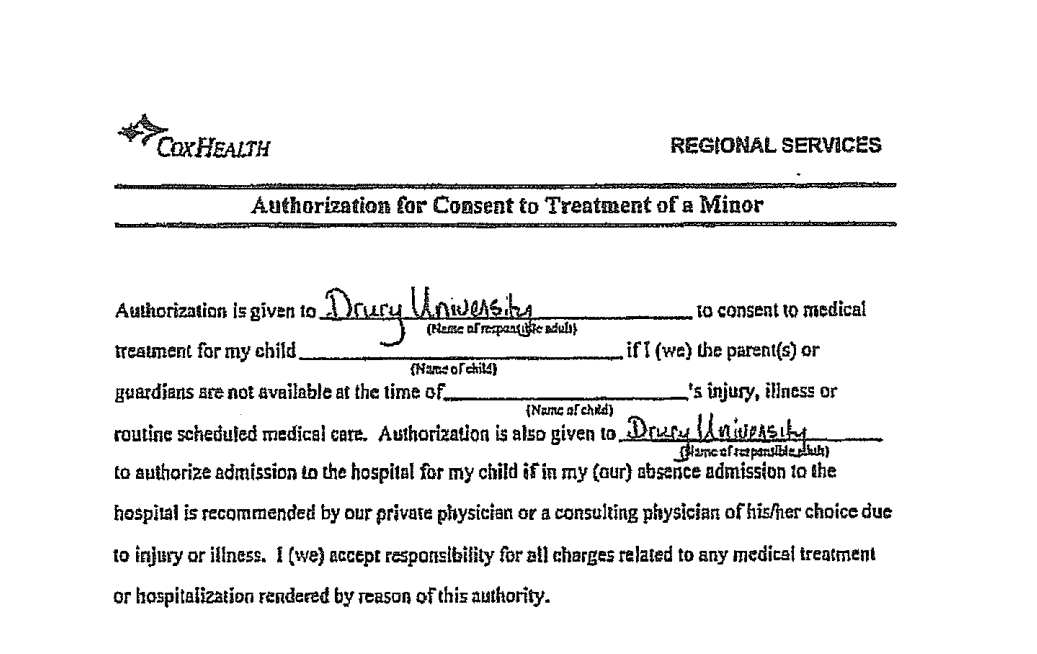 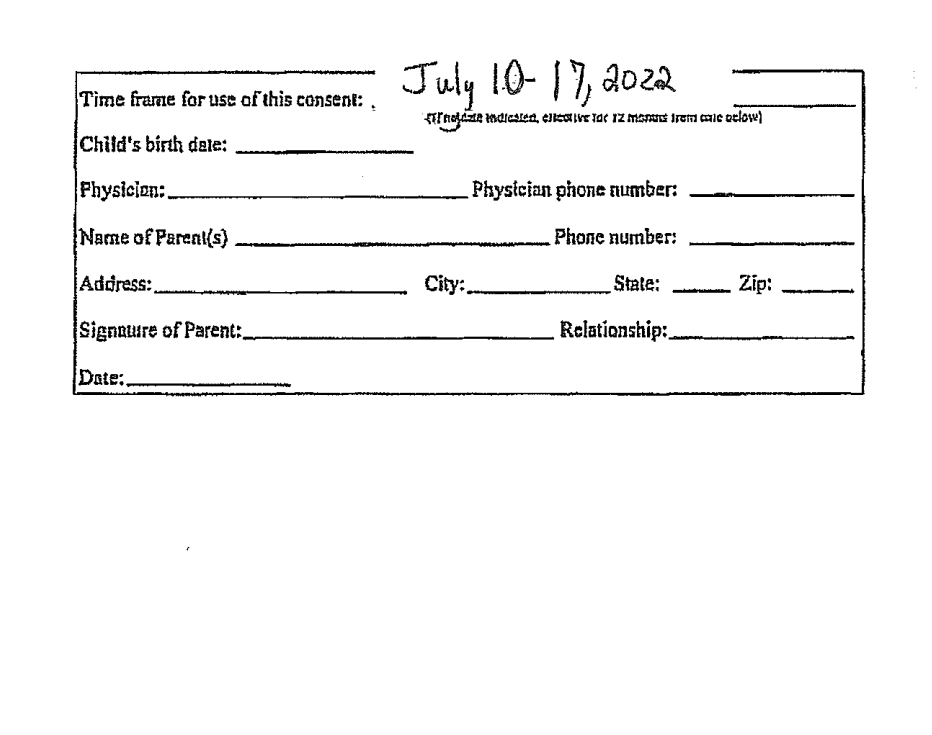 FOR OFFICE USE ONLYDR______AR______MP______LR_______INS______HF_______AM______PM______RES______S________OWE_____EMAIL____RULES____MED_____TREAT____COV______Parent/Guardian 1Name_____________________________ Work Place __________________________Parent/Guardian 1Email____________________________________________    Phone(___) ____-______    Parent/Guardian 2Name_____________________________ Work Place __________________________Parent/Guardian 2Email____________________________________________    Phone(___) ____-______    Summerscape Morning Courses 9 a.m.- Noon__Cinematic Dreams__CSI Hawaii $10 fee  __Spy Games  __Podcast__Hunger Games $40 fee__Makerspace $10 feeSummerscape Afternoon Courses 1 p.m.- 4 p.m.__My Shape in this World__Drumline__Origami__Chocolate University__Vet Science__Digital Art $10 feeDLA Morning Courses 9:15 a.m.- 12:15 p.m. __Civil Discourse__World Enough__Photography $10 fee__ThronesDLA Afternoon Courses 1:15 p.m.-4:15 p.m. __Improv__Philosophy__Protest Movement__Swift EffectEmergency Contact 1Name__________________________________________________________ Relationship to Student_________________Emergency Contact 1Phone(_____) ______-___________    Emergency Contact 2Name__________________________________________________________ Relationship to Student_________________Emergency Contact 2Phone(_____) ______-___________    